SİLOPİ İLÇE MİLLİ EĞİTİM MÜDÜRLÜĞÜ ACİL DURUM PLANIHazırlanış Tarihi:20/ OCAK/2017	    Geçerlilik Tarihi : 20/ OCAK/2023İÇİNDEKİLERSayfa No:1. BÖLÜMACİL DURUM PLANI										41. Amaç:											42. Uygulama Alanı: 										43. Sorumluluk: 											44. Acil Durum Planının Yenilenmesi: 								45. Uygulama: 											4	5.1. Acil durum sebepleri; 								4	5.2. Acil Durumlarda Karşılaşılabilecek Sorunlar; 						5	5.3. Alınacak Önlemlerde Temel Prensip; 							5	5.4. Acil Durum Tahliye Sırasındaki Öneriler; 						5	5.5. Acil Toplanma Yeri; 									52. BÖLÜMACİL DURUM EKİPLERİNİN GÖREVLERİ VE ORGANİZASYON ŞEMASI			61. Acil Durum Koordinatörü: 									62. Acil Durum Koordinatör Yardımcısı: 								63. Acil Durum Koordinatörüne Bağlı Ekipler: 							63.1. Söndürme Ekibi:									6	3.2. Kurtarma Ekibi: 									73.3. Koruma (Güvenlik) Ekibi: 								73.4. İlk Yardım Ekibi: 									73.5. Haberleşme Ekibi: 									73.6. Tahliye Ekibi: 									73.7. Teknik Kontrol Ekibi: 								73.8. Kimyasal Kirlenme Ekibi: 								83. BÖLÜMMUHTEMEL ACİL DURUM SEBEPLERİ VE HAREKET TARZLARI				9A. Yangın: 											91. Yangın Sınıfları: 										91.1. A Sınıfı Katı Yanıcı Maddeler Yangını (Adi Yangınlar): 					91.2. B Sınıfı Sıvı Yanıcı Maddeler Yangını (Akaryakıt Yangınları): 				91.3. C Sınıfı Gaz Yanıcı Maddeler Yangını (Gaz Yangınları): 				91.4. D Sınıfı Hafif Metal Yangınları: 							92. Yangın Söndürme Prensipleri: 									102.1. Yanıcı maddeyi ortadan kaldırmak: 							102.2. Isıyı ortadan kaldırmak: 								102.3. Oksijeni ortadan kaldırmak: 								103. Yangın Söndürme Tüpü Kullanma: 								103.1. Yangın Sınıflarına Göre Kullanılan Söndürücü Çeşitleri: 					103.2. Yangın Söndürme Tüpü Kullanımı: 							114. Yangın Esnasında Hareket Tarzı: 								115. İşyeri Yangın Önlemleri Kontrol Formu: 								115.1. İşyeri Yangın Önlemleri Kontrol Formu Örneği: 					12B. Deprem: 											131. Deprem Öncesinde Yapılacaklar: 								131.1. Yaşam ve Çalışma Alanlarının Doğal Afetlere Hazırlanması: 				131.2. Çalışma Alanlarında Tehlikelerden Önce Yapılacaklar: 					131.3. Yaşam ve Çalışma Alanlarında Güvenli Yerlerin Tespit Edilmesi: 			132. Deprem Sırasında Yapılacaklar: 									133. Deprem Sonrasında Yapılacaklar: 								153.1. Deprem Sonrasında Artçı Depremlere Hazırlıklı Olma; 					15C. Su Baskını: 											151. Su Baskını / Sel’den Önce Yapılacaklar: 								152. Su Baskını / Sel Sırasında Yapılacaklar: 								162.1. Sel sırasında araba kullanıyorsanız: 								163. Su Baskını / Selden Sonra Yapılacaklar: 								16D. Sabotaj: 											17E. İş Kazası: 											171. İş Kazası Tanımı: 										172. İş Kazasının SGK Tanımı: 									173. İş Kazasının Sınıflandırılması: 									173.1. Ölümlü, Uzuv Kayıplı Kazalar: 							173.2. Kayıp İş Günlü Kazalar: 								173.3. Ucuz Atlatılan Olay (Ramak Kala): 							184. İş Kazasında Hareket Tarzı: 									184.1. Güvenlik Birimi Hareket Tarzı: 							184.1.1. Ölümle Sonuçlanan Kazalarda: 						184.1.2. Diğer Tüm Kazalarda: 							18F.  Patlama ve Parlama: 										18G. Savaş: 											19H. Kimyasal Tehlikeler: 										191. Kimyasal Maddelere Maruz Kalınma Yolları: 							202. Kimyasal Kirlenme Durumunda Yapılması Gerekenler: 						204. BÖLÜMACİL DURUM UYGULAMALARININ VE TALİMATININ YETERLİLİĞİNİN DEĞERLENDİRİLMESİ									211. Tatbikatlar: 											211.1. Örnek Acil Durum Tatbikatı Uygulaması: 						212. Eğitimler: 											213. Denetimler: 											214. Toplantılar: 											215. BÖLÜMACİL DURUMLARDA İRTİBAT KURULARAK YARDIM İSTENECEK KURULUŞLAR VE TELEFONLARI										236. BÖLÜMACİL DURUM EKİPLER LİSTESİ								247. BÖLÜMACİL DURUM PLANI HAKKINDA BİLGİLENDİRME						261. Planın Kullanım Amaçları: 									262. Acil Durum Planında Dikkat Edilmesi Gerekenler: 						262.1 Acil Toplanma Yeri Başlığı: 								262.2. İşyeri Yangın Önlemleri Kontrol Formu Başlığı: 					262.3. Acil Durumlarda İrtibat Kurularak Yardım İstenecek Kuruluşlar ve Telefonları Başlığı: 	262.4. Acil Durum Ekipler Listesi Başlığı: 							268. BÖLÜM1-Genel Kurallar……………………………………………………………………………………..272-Acil Durum Senaryoları……………………………………………………………………………303-Elektrik Çarpması Acil Eylem……………………………………………………………………..334-Kaza Olayının Gerçekleşmesi……………………………………………………………………..345-Sel Su Baskını……………………………………………………………………………………..356-Yagın Esnasında Acil Durum……………………………………………………………………..369. BÖLÜM1- Kat Krokileri………………………………………………………………………………………1. BÖLÜMACİL DURUM PLANI1. Amaç:	Hazırlanmış olan bu plan; Silopi İlçe Milli Eğitim Müdürlüğü ’nün Dicle Mahallesi 1002. Sk. No : 9 Silopi/ ŞIRNAK adresinde oluşabilecek insan sağlığını, çalışma şartlarını ve maddi varlıklarını olumsuz etkileyebilecek boyuttaki tehlikelerde nasıl hareket edileceğini alınacak tedbirleri ve müdahale ekiplerini belirlemek amacı ile hazırlanmıştır.Bu Acil Durum Planı İşveren/İşveren Vekili talebi ile ilgili mevzuat kapsamında, Silopi İlçe Milli Eğitim Müdürlüğü İSGB  ile paylaşılan bilgi ve belgeler doğrultusunda hazırlanmıştır. Bu rapor İşveren üzerindeki sorumlulukları kaldırmamaktadır.2. Uygulama Alanı:	Bu plan bütün çalışanları ve ziyaretçileri kapsamaktadır. (Dış göreve çıkabilecek personel de dahildir.)3. Sorumluluk:Acil durumlardan korunma hizmetlerinin plana uygun yürütülmesinden Acil Durum Koordinatörü ve Yardımcısı sorumludur. Bu sorumlulukların yerine getirilmesi için ihtiyaç duyulan tüm gereçler İşveren veya Vekili tarafından karşılanmalıdır.4. Acil Durum Planının Yenilenmesi:İşyerinde, belirlenmiş olan acil durumları etkileyebilecek veya yeni acil durumların ortaya çıkmasına neden olacak değişikliklerin meydana gelmesi halinde etkinin büyüklüğüne göre acil durum planı tamamen veya kısmen yenilenir.Acil Durum Planının yenilenmesine ilişkin süreler İşyerlerinde Acil Durumlar Hakkında Yönetmeliğin 14. maddesinde belirtilmiştir. Buna göre; yapılmış olan acil durum planı; tehlike sınıfına göre çok tehlikeli, tehlikeli ve az tehlikeli işyerlerinde sırasıyla en geç iki, dört ve altı yılda bir yenilenir. Silopi İlçe Milli Eğitim Müdürlüğü’ nün  ……………………………. SGK Sicil Numarasının tehlike sınıfları arasında  AZ  TEHLİKELİ sınıfta yer alması nedeniyle Acil Durum Planı yukarıda belirtilen durumların olmaması halinde 6 yıl sonra yenilemesi gerekmektedir.a5. Uygulama:	Acil Durum Planının uygulanmasında; kurumun Risk Değerlendirme Raporu ile Acil Durum Planı bir bütün olarak kabul edilmelidir. İşletmede ortaya çıkması muhtemel acil durumlar, acil durumlarda karşılaşabilinecek sorunlar, acil durumlardaki tahliye sırasındaki öneriler ve alınacak önlemlerde temel prensipler hakkında ön bilgiler aşağıdaki gibidir;5.1. Acil durum sebepleri;1.) Yangın2.) Deprem3.) Su Baskını4.) Sabotaj5.) İş Kazası6.) Patlama ve Parlama7.) Savaş8.) Kimyasal Kirlenme5.2. Acil Durumlarda Karşılaşılabilecek Sorunlar;
Olağanüstü durumlarda karşılaşılabilecek olası sorunlar şu şekillerde olabilir:1.) Veri kaybı 2.) Enerji kaybı 3.) Telekomünikasyon/ iletişim ağı hizmetlerinin kaybı 4.) Sistemlerin/uygulamaların kaybı 5.) Hizmet sağlayıcıların devre dışı kalması 6.) Çalışma alanlarının zarar görmesi, kullanılamaması 7.) Kritik / anahtar personele ulaşılamaması 8.) Can kaybı ve yaralanmalar5.3. Alınacak Önlemlerde Temel Prensip;Acil durumun; doğal afet veya bunun dışındaki nedenlerle oluşmasına, tipine ve boyutlarına göre alınacak tedbirler değişiklik gösterse de temel prensipler değişmemektedir. Bu prensipler aşağıda sıralanmıştır;1.) Can kaybını önleyici, malzeme kaybını ise en aza indirici şekilde en doğru müdahalenin en kısa sürede yapılması,2.) En kısa sürede olay boyutlarının ve hasarın doğru olarak tespiti,3.) Hizmetin aksamasına neden olacak engelleri ortadan kaldıracak tedbirlerin kısa sürede alınmasıdır.5.4. Acil Durum Tahliye Sırasındaki Öneriler;1.) Tahliyenin yapılacağı bina ve sahadakilere olay duyurulur ve "PANİĞE KAPILMAYINIZ" duyurusu yapılır.2.) İşletmeyi boşaltırken kapı ve pencereleri hava cereyanını azaltmak için kilitlemeden kapatınız.3.) Çalışma yerlerinizi telaşa kapılmadan terk ediniz ve beraberinizde önemli evrak vs. almayı unutmayınız.4.) Çıkış yerlerine sükûnetle gidiniz ve gereksiz acelecilikten sakınınız.5.) Merdiven ve çıkış kapılarını düzenli olarak kullanınız ve sıkışıklığa sebep olmayınız.6.) İşletme sahasındaki tehlikeli kısımlara yetkili şahısların dışında müdahale etmeyiniz.7.) Bina ve sahayı tahliye ettikten sonra, belirlenen toplanma yerlerinde yeniden görev almak üzere varsa "AMİRİNİZİ" bekleyiniz.5.5. Acil Toplanma Yeri;İşletme dışında güvenli olduğu tespit edilen ve önceden belirlenip tüm çalışanlara bildirilen ve gerektiğinde uyarı levhası ile işaretlenen alandır.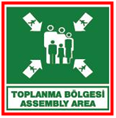 Acil Durum Toplanma Yeri Uyarı Levhası2. BÖLÜMACİL DURUM EKİPLERİNİN GÖREVLERİ VE ORGANİZASYON ŞEMASIAcil Durum Ekipleri Organizasyon Şeması1. Acil Durum Koordinatörü: Acil Durum Ekiplerini koordine eder. Acil Durum esnasında tüm sorumluluk kendisine aittir. Ekiplerin görev ve sorumluluklarını yerine getirmesi için her türlü desteği sağlar.2. Acil Durum Koordinatör Yardımcısı: Acil Durum Koordinatörü bulunmadığı durumlarda Acil Durum Koordinatörü adına hareket eder ve Acil Durum Ekiplerinin koordinasyonunu sağlar.3. Acil Durum Koordinatörüne Bağlı Ekipler:Acil durum anında ekiplerin sevk ve idaresi Acil Durum Koordinatörü ve Ekip başlarına aittir. Ekip başlarının olmaması durumunda ise ekipteki ilk kişi ekip başı görevini üstlenir.3.1. Söndürme Ekibi:  Acil durumların öncesindeki görevleri;1.) İşletme Genelinde bulunan söndürme ekipmanlarının yerleşim planına uygun olarak yerleşimini kontrol etmek. 2.) Kullanılmaz durumda bulunan ekipmanların kullanılır duruma getirilmesi için Acil Durum Koordinatörüne haber vermek. (Kullanılmış veya basıncı düşmüş yangın tüpleri, yangın dolaplarındaki hortum eksikliği, vb...)3.) Yangın ekipmanlarının sürekli görünür vaziyette durmasını sağlamak. Önüne malzeme konularak görünmesine ve kullanımına engel olacak durumlarda ilgilileri uyarmak ve düzeltilmesini sağlamak.Acil durumların sonrasındaki görevleri;1.) Yangın söndürme ekibi, herhangi bir yangın ortaya çıkması durumunda yangının türüne uygun söndürücü malzeme (su, karbondioksit, kimyasal toz, vb...) ile yangına müdahale ederek yangını söndürmeye çalışır. Yangına müdahale ederken önce can emniyeti göz önünde bulundurulmalıdır.2.) Yangına kurallarına göre müdahale etmek. 3.2. Kurtarma Ekibi: 1.) Herhangi bir acil durumda, öncelikle tehlike altındaki insanları ve sonrasında diğer canlıları kurtarmak. 2.) Tehlike altında canlı bulunmaması durumunda malzemeleri öncelik sırasına göre kurtarmak. (Öncelikle bilgisayarlar, sonra evraklar ve büro mobilyaları gibi)3.3. Koruma (Güvenlik) Ekibi:1.) Tehlike altındaki bölgenin etrafını çevirerek dışarıdan ilgili olmayan kişilerin tehlikeli bölgeye girmesini engellemek. 2.) Tehlikeden kurtarılan malzemelere, ilgili olmayan kişilerin zarar vermesini veya başka sebeplerle zarar görmesini engellemek amacı ile hareket etmek.3.) Mümkün olduğu takdirde diğer ekiplere destek vermek.3.4. İlk Yardım Ekibi: 1.) Acil durumlarda yaralanan insanlara ilk müdahaleyi yapmak ve en emniyetli şekilde kazazedenin en yakın sağlık kuruluşuna ulaştırılmasını sağlamak.2.) İlk yardım işleminin kesinlikle eğitimli personel tarafından yapılmasını sağlamak.3.) İlk yardım esnasında gerekli malzemeleri her zaman hazır bulundurmak.  4.) İlk Yardım esnasında kazazedeye tıbbi müdahale yapılmaz. Sadece Ambulans gelinceye kadar veya sağlık kuruluşuna ulaşana kadar kazazede kontrol altında ve uygun pozisyonda tutulur.5.) Kaza anında 112 nolu Hızır Acil Servisini arayarak ambulans çağırmak.3.5. Haberleşme Ekibi: 1.) Acil durumlarda dış ve iç haberleşmeyi sağlayan ekiptir. 2.) Haberleşme ekip elemanlarında ilgili yerlere ait acil durum telefonlarının listesi bulunur.3.) İlgili yerlerin aranması konusunda Acil Durum Koordinatöründen talimat aldıktan sonra arama yapar.4.) Olay esnasındaki haberleşmede Acil Durum Ekipleri ile koordine çalışarak ilgili ekiplerin ihtiyaçlarına bağlı olarak hareket edilir.3.6. Tahliye Ekibi: 1.) Acil duruma göre bölüm çalışanlarını, panik yapmadan acil çıkış kapılarını kullanarak dışarıya çıkışlarını organize eder.2.) Tek bir kapıda yığılmanın olmaması için gerekirse diğer çıkış kapılarının güvenli olup olmamasına bakar, diğer kapılara personeli yönlendirir ve kendisi de dışarı çıkar.3.) Dışarı çıkan personelin toplanma bölgesinde toplanmasını sağlar.4.) Personelin yoklamasını yaparak Acil Durum Koordinatörüne rapor verir.5.) İçerde kalan, yaralanan var ise diğer ekipler tarafından müdahale yapılır.3.7. Teknik Kontrol Ekibi:Acil durumlarda müdahale için teknik konular bölümlere ayrılarak her bölümün yetkilileri ilgili bölümlerdeki önlemleri alır. Bu görevle ilgili bazı öneriler aşağıda verilmiştir. Burada verilenlerin dışında firmanın ihtiyaçlarına göre bölümler arttırılabilir.1.) Elektrik araçlarının ve tesisatın sorumlusu ana panonun kapalı olup olmadığını kontrol eder, gerekirse kapatır.2.) Kazan ve Doğalgaz sorumlusu, kazan ve doğalgazı faaliyet dışı bırakır.3.) Hidrofor dairesi sorumlusu hidroforun çalışıp çalışmadığını kontrol eder.4.) Tehlike arz eden diğer bölümlerde belirlenir ve acil durumlarda gerekli önlemler alınır.3.8. Kimyasal Kirlenme Ekibi:	1.) Herhangi bir acil durum sebebi ile veya iş kazası sonucu, kimyasal malzemelerin dökülmesi durumunda bu malzemenin yayılmasını, kanalizasyona akmasını ve çevreye verebileceği muhtemel zararları kontrol altına almaya çalışmak.			2.) Dökülen kimyasal malzemeyi uygun şekilde temizlemek ve tehlike riskini ortadan kaldırmak.3.) Kimyasalların taşınması ve depolanması esnasında ortaya çıkabilecek tehlike risklerine karşı gerekli önlemleri almak ve alınmasını sağlamak.			4.) Müdahale esnasında kişisel koruyucu donanım (çizme, elbise, maske, eldiven, gözlük vb.) giymek.3. BÖLÜMMUHTEMEL ACİL DURUM SEBEPLERİ VE HAREKET TARZLARIA. Yangın:Maddenin ısı ve oksijenle birleşmesi sonucu oluşan kimyasal bir olaydır. Yanma olayının oluşabilmesi için; yanıcı madde, ısı ve oksijenin bir arada bulunması gerekir.        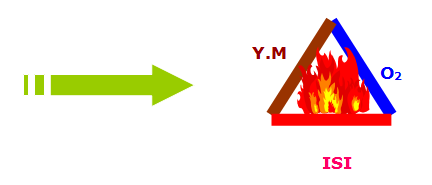 1. Yangın Sınıfları: Yangınların bir birinden farklı davranışlar gösterdiği görülmektedir. Her yangının oluşumu, gelişimi farklı farklı tezahür etmesine rağmen bu farklılığın yanıcı maddeden kaynaklandığı bilinmektedir. Bu nedenle yangın; yanıcı maddenin fiziksel özelliklerine göre dört kategoride incelenmektedir.1.1. A Sınıfı Katı Yanıcı Maddeler Yangını (Adi Yangınlar): Artık olarak karbon tabakası bırakan ve genelde korlu olarak yanan katı yanıcı maddelerin tutuşması ile oluşan yangınlardır. Metallerin dışındaki yanıcı katı maddeleri kapsar. Odun, kömür, kâğıt, tekstil maddeleri, kauçuk bazı örneklerdir. Bu yanıcılar için için yanmaya devam etme özelliklerine sahiptirler. Yani yanma yüzeyde sınırlı olmayıp maddenin iç hücrelerine doğru devam etmektedir. Naftalin, zift gibi yanarken eriyen A sınıfı içinde değerlendirilen yanıcılarda vardır. Bu tip yanıcılarda yanma derinliklere nüfuz edemeden yüzeyde oluşur.  1.2. B Sınıfı Sıvı Yanıcı Maddeler Yangını (Akaryakıt Yangınları): Yanıcı sıvıların oluşturduğu bu yangınlar genellikle petrol türevi ve bitkisel yağların tutuşması ile oluşan yangınlardır. Ancak B sınıfı yangınları yine yanıcı madde özelliklerine göre kendi içinde de üç kategoride düşünmek doğru bir değerlendirme olur. Birincisi su ile karışmayan ham petrol, benzin gaz yağı, makine yağları, laklar vb. sıvılar. İkincisi su ile hemen karışan  (suda çözülen) alkol vb. sıvılar. Üçüncüsü ise katran, asfalt, gres vb. ağır yağlardır. B sınıfı yangınlarda yanma yüzeydedir. Yani ısınan sıvıdan çıkan buharlar yanar.                1.3. C Sınıfı Gaz Yanıcı Maddeler Yangını (Gaz Yangınları): Yanabilen gazların oluşturduğu yangınlardır. Bütan, eter, aseton, likit petrol gazı, (LPG veya SPG) havagazı, doğal gaz vb. gaz yanıcılar bu sınıfa örnek bazı gazlardır. C sınıfı yangınlarda yanma gazın sızdığı yüzeydedir. Gaz basıncının atmosfer basıncından fazla olduğu yerlerde böyle devam eder. Gaz ve atmosfer basıncının eşit olduğu yerlerde yanma bütün bölgede devam eder. Gaz, depo vb. kapalı yerlerde ise bu durumda yanma bölgesindeki hızlı yanma basıncını yenecek açıklık (havalandırma) yoksa patlama kaçınılmazdır. Elektrikli makine ve hassas cihazların yangınlarını da bu sınıfa dahil edebiliriz.1.4. D Sınıfı Hafif Metal Yangınları:Özel yangınlar olarak da nitelendirilen D sınıfı yangınlar gelişen teknoloji ile endüstriyel çevrelerde görülmeye başlayan yangınlardır. Bu yangınlar Magnezyum, Alüminyum, Sodyum, Zirkonyum vb. hafif metallerin yanması ile oluşur..........................................................................................................................2. Yangın Söndürme Prensipleri:Yangının sınıfı ne olursa olsun söndürme prensipleri ortaktır. Bu prensip yanmayı meydana getiren üç unsurdan yanıcı maddeyi, oksijen veya ısıyı ortadan kaldırmaktır.2.1. Yanıcı maddeyi ortadan kaldırmak: Kırıp parçalamak, ayırmak veya sıvı akıcıyı kesmek suretiyle yanıcı maddeleri bazen ortadan kaldırmak mümkün olsa da, yanıcıların ağır ve taşınmaz mallar olduğu düşünülürse her zaman uygulama alanı bulunmayabilir.2.2. Isıyı ortadan kaldırmak: Her yanıcı maddenin bir yanma ısısı olduğuna göre, yanan maddeleri bu ısının altına kadar soğutmak yangını söndürmek için iyi bir yöntemdir.2.3. Oksijeni ortadan kaldırmak: Yangın mahalline ağır ve yanmaz gazlarla aeresol sıvılar sevk etmek havada bulunan yaklaşık %21 oranındaki oksijen azaltılarak ortadan kaldırılmasını sağlar.3. Yangın Söndürme Tüpü Kullanma:3.1. Yangın Sınıflarına Göre Kullanılan Söndürücü Çeşitleri:1. Katı yanıcılar  	 	: Su ve sulu çözeltiler	 	Kimyasal Toz 	     	Köpük2. Sıvı Yanıcılar	     	: Kimyasal Toz			Karbondioksit		Köpük3. Gaz yanıcılar		: Kimyasal toz, 	     		Karbondioksit	        	Köpük4. Elektrik yangınları		: Karbondioksit (olmadığı durumlarda kimyasal toz)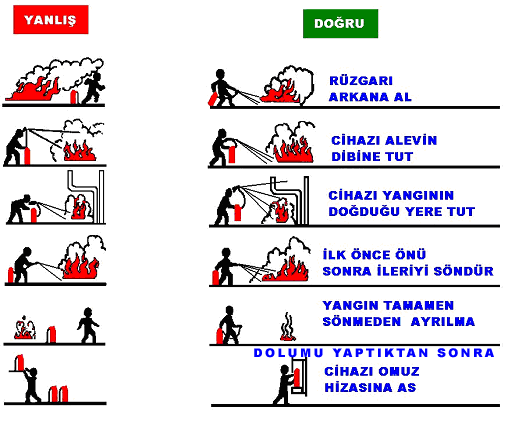 Yangın Söndürme Kuralları3.2. Yangın Söndürme Tüpü Kullanımı:	1.) Elle taşınabilen seyyar yangın söndürücü tüpleri, mümkünse duvar/direk üzerine yerden 90cm. yüksekliğe asılacaktır. Ancak; asılma imkânı yoksa paslanmayı önlemek üzere tüp altlarına tahta/plastikten altlık konulacaktır. 	2.) Yangın mahallerinde kurtarılması gereken eşya, dolap ve kasa üzerine "YANGINDA İLK ÖNCE KURTARILACAKTIR" yazılı etiketler konulacaktır. 4. Yangın Esnasında Hareket Tarzı:Eğer yangın İşletmenin tamamını ve tüm personeli tehdit edici boyutta ise, 1.) En yakın yangın alarm düğmesine basılır ve yüksek sesle “Yangın var herkes dışarı çıksın“ diye bağırılır.  Bağırırken yangının yeri de tarif edilir. 2.) Elektrik Bakım Sorumlusu ve Yardımcısı tarafından İşletmenin elektrikleri kesilir. Elektrikler kesilmeden müdahale edilmez.3.) Kurtarma ekibi kurtarılması gereken malzemeleri kurtarır ve yangının yayılmasına sebep olacak yanıcı, parlayıcı, patlayıcı malzemeler uzaklaştırılır.  4.) İlk yardım ekibi yaralananlara ilkyardım müdahalesi yapmak için müdahale ekipmanlarını alarak olay mahalline gelir ve hazır bekler.   5.) Yaralananlara ilkyardım yapıldıktan sonra hastaneye sevki sağlanır.6.) Mevcut imkânlarımızın yeterlilik durumuna göre Yönetim kararı ile itfaiyeden yardım istenir. İtfaiyeye haber verilirken; yangın yerinin adresi en kısa ve doğru şekilde bildirilir, mümkün ise yangının cinsi bilgisi verilir. (bina, benzin, motorlu vasıta vb.)7.) İtfaiye geldiğinde acil durum ekipleri itfaiye ekibi ile koordineli çalışarak itfaiyenin yangını söndürmesine yardım ederler. 	Eğer yangın büyük değil ve geneli tehdit edecek boyutta değilse,1.) Yangının bulunduğu bölgedeki personel o anki en yetkili kişi tarafından tehlikeli bölgeden uzaklaştırılır. 2.) Acil durum ekibindeki personelin toplanması sağlanır. 3.) Elektrik Bakım Sorumlusu ve Yardımcısı tarafından yangın bölgesinin elektrikleri kesilir. 4.) Yangın söndürme ekipleri yangın söndürme tüpleri ile müdahale ederken, koruma ve kurtarma ekipleri değerli evrak ve malzemeleri uzaklaştırır. 5. İşyeri Yangın Önlemleri Kontrol Formu:6331 Sayılı İş Sağlığı ve Güvenliği Kanunu mevzuatına bağlı olarak özellikle; İşyeri Bina ve Eklentilerinde Alınacak Sağlık ve Güvenlik Önlemlerine İlişkin Yönetmelik Sağlık ve Güvenlik İşaretleri Yönetmeliği dikkate alınarak oluşturulmuştur.Bu form, işyerinde genel olarak ve her bölümde yangına karşı alınması gerekli önlemlerin tespitinde ve bunların yerindeliğinin kontrolünde göz önüne alınacaktır.Bu form aşağıdaki durumlardan sonra gözden geçirilmelidir.1.) İşyeri geneli ve her bölümü için ayda bir,2.) İşyerinde yapılacak olan tatbikat çalışmalarından sonra,3.) İşyerinde meydana gelen yangınlardan sonra,4.) İşyerinde yapılacak taşınma, değişiklik vb.den sonra,5.1. İşyeri Yangın Önlemleri Kontrol Formu Örneği:Sonuç ve Öneriler : 																						B. Deprem:Deprem yer içinde fay olarak adlandırılan kırıklar üzerinde biriken biçim değiştirme enerjisinin aniden boşalması sonucunda meydana gelen yer değiştirme hareketinin neden olduğu karmaşık elastik dalga hareketidir.1. Deprem Öncesinde Yapılacaklar:Yaşadığınız / Bulunduğunuz mekanı inceleyin. Korunma için bulunacağınız yeri ve muhtemel kaçış yolunu belirleyin.Eğer bulunduğunuz noktadan kendinizi 10-15 saniye içinde bina dışına çıkartacak ve güvenli bir açık alana ulaştıracak pozisyonunuz varsa, bu yolu saptayın. (Bu yöntem sadece zemin  ve 1. Katta olanlar için geçerlidir.)1.1. Yaşam ve Çalışma Alanlarının Doğal Afetlere Hazırlanması:1.) Rafların güvenli bir şekilde duvarlara asılı olduğundan emin olun,2.) Büyük ve ağır nesnelerin alt raflara konduğundan emin olun,3.) Şişeleri, camlar ve porselenleri alçak yerlere koyun, dolapların kapaklarını sıkıca mandallayın,4.) Resimler, aynalar vs. ağır nesneleri, koltuklardan ve insanların oturdukları yerlerden uzak yerlere asın,5.) Bilgisayar vs. altlarına kaymayı önleyici lastik takozlar koyun,6.) Tepede bulunan lambaları destekleyin,7.) Hatalı elektrik teçhizatını onarın. Bunlar potansiyel yangın riskleridir. Bunun yanında esnek kablolar kullanmaya çalışın,8.) Yerdeki ve duvarlardaki çatlakları onarın. Eğer yapısal bozuklukların işaretleri varsa bir uzmanın görüşünü alın,9.) Yanıcı ve ev kimyasallarını ısıdan uzak tutun; güvenli bir dolapta saklayın.1.2. Çalışma Alanlarında Tehlikelerden Önce Yapılacaklar:1.) İnsanlar önceliklidir unutmayın,2.) Hayati kayıtları ve yüksek önem arz eden eşyaları taşıyın veya güvenli bir yere koyun,3.) Camları plastik malzemeler ile bant yardımı ile kapatın,4.) Su, gaz ve elektrik kaynaklarının eğitimli kişiler tarafından kapatıldığını kontrol edin,5.) Eşyaları camlardan uzak ve suyun erişemeyeceği yerlere taşıyın,6.) Rafları, dolapları ve diğer eşyaları bantlar ile devrilmeyecek şekilde bağlayın,7.) Dış kullanım eşyalarını bina içinde güvenli bir yere koyun,8.) Beraberinizde personel listesi, sigorta, finansal kayıtlar, envanter, acil durum planları, ve teçhizatını alın,9.) Binaya geri dönüş sırasında giriş işlemlerinde yönlendirme yapması için bir personeli atayın.1.3. Yaşam ve Çalışma Alanlarında Güvenli Yerlerin Tespit Edilmesi:1.) Ağır masa ve sıraların altı (Metal bacaklı sağlam yapılı)2.) Koridor içleri3.) Odaların ve kemerlerin köşeleri4.) Kırılabilecek camlardan, pencerelerden, aynalardan, resimlerden, yada üzerinize düşebilecek ağır kitaplıklardan ve mobilyalardan uzak yerler, bina dışında güvenli yerleri belirleyin. Binalardan, ağaçlardan, telefon ve elektrik direklerinden, üst geçitlerden ve alt geçitlerden uzak durun.2. Deprem Sırasında Yapılacaklar:1.) Depremi hisseden herkes hızlı bir şekilde kapalı alanı terk eder. Terk ederken de “Deprem var herkes dışarı çıksın” diye bağırılır. Çıkış kapıları ilk çıkan personel tarafından sonuna kadar açılmalı ve açık tutulmalıdır. Dışarı çıkanlar toplanma alanında toplanır. Deprem anında 10 –15 saniye içinde bulunduğunuz binayı terk edebiliyorsanız derhal kaçın, yoksa güvenli bir yer bulun.2.) İlk sarsıntıyı hissettiğiniz anda sakin olun. Paniğe kapılmayın. Panik sağlıklı düşünmenizi engelleyecek, hatalı, bilinç dışı hareket etmenize yol açacaktır. Bilinçli düşünebilmek, hazırlıklarınızı felaket anında değil, daha önce yapmanıza ve planlamanıza bağlıdır.3.) Eğer binayı terk edemiyorsanız, daha önce belirlediğiniz yaşam üçgeni alanına gidin ve yan yatarak cenin pozisyonunu alın.4.) Kesinlikle oradan oraya koşmayın ve ayakta durmayın.5.) Makine operatörleri eğer kapatabiliyorlarsa yangın ihtimaline karşı makinenin elektriğini kapatmalıdır.  6.) Elektrik Bakım Sorumlusu ve Yardımcısı tarafından İşletmenin elektrikleri kesilmelidir.7.) Herhangi bir müdahale için depremin bitmesi beklenmelidir. 8.) Deprem geçtikten sonra yıkılma, yangın vb. varsa acil durum ekipleri önce insanlardan başlamak üzere gerekli müdahaleyi yaparlar. 9.) Gerekiyorsa Sivil Savunma Müdürlüğünden yardım istenir.  10.) Herhangi bir yıkılma ve hasar yoksa personelin evini araması ve haber almasına imkan sağlanır.11.) Herhangi bir yaralı olması durumunda hastaneler aranarak doluluk oranı sorulur, müsait olan ve hasar görmemiş en yakın sağlık kuruluşuna götürülür.2.1. Kapalı Yerdeyseniz;1.) Sakin olun,2.) İçerde kalın, bina dışına koşmayın,3.) Asansör ve merdiveni kullanmayın, ilk tehlike arz eden yerlerdir,4.) Masa benzeri sağlam bir koruyucunun altına girin (bina ve oda içindeki en güvenli yer tespit edilmeli ve bilinmelidir),5.) Başınızı saklayın ve hareket etmeyin,6.) Yüksekliği 1.5m.’yi geçmeyen (üstü boş sağlam sabit tezgah vs.) bir cismin yanına anne karnındaymış gibi yatın, hayat üçgeninin oluşma ihtimali kuvvet kazanır.7.) Pencere ve cam eşyalardan uzak durun,8.) Kayabilecek veya devrilebilecek kütüphane, dolap ve diğer eşya ve malzemeden uzak durun,9.) Hissettiğinizde “DEPREM” diye bağırın ve emniyetli bir şekilde önceden tespit edilen yerlere gidin,10.) İkinci deprem tekrarlayabilir bu nedenle sakin olun,11.) Telefonları çok acil durumlar haricinde kullanmayın.2.2. Dışarıdaysanız;Binalardan, ağaçlardan, direklerden ve reklam panolarından uzak durun.2.3. Duran Araçtaysanız;1.) Binalardan, üst ve alt geçitlerden uzaklaşın, açık alanda bulunun ve araçtan çıkmayın.2.) Deprem başladığında nerede olursanız olun, hemen kendinizi korumaya alın ve sarsıntı durana kadar orada kalın.2.4. Hareket Eden Araçtaysanız;1.) Aracı durdurun ve aracın içinde kalın,2.) Köprülerden, alt ve üst geçitlerden, binalar ve elektrik direklerinden uzaklaşın,3.) Yolu kapatmamaya özen gösterin,4.) Sallanma sona erdiğinde tedbirli olun. Depremin zarar vermiş olabileceği rampalardan ve köprülerden geçmeyin.2.5. Otobüsteyseniz;Otobüs durana kadar koltuğunuzda kalın,2.6. Kalabalık Alandaysanız;1.) Ezilmeyeceğiniz bir noktaya sığınmaya çalışın,2.) Yüksek yapıların bulunduğu yaya yolları özellikle tehlikelidir,3.) Eğer içerideyseniz, devrilen kolonlar vb. çarpabileceği için dışarıya koşmayın,4.) Alışveriş merkezlerinde, en yakın mağazaya sığının,5.) Pencerelerden, vitrinlerden, projektörlerden, ağır eşyalardan, dolu raflardan uzak durun.3. Deprem Sonrasında Yapılacaklar:Muhtemel bir depreme karşı hazırlık, sallanmalar bittikten sonra meydana gelen şoklar, yangınlar ve çok yıkıcı hasarlar söz konusu olduğunda ne yapmak ve ne yapmamak gerektiğini içerir. Sözü geçen tehlikelere karşı soğukkanlı olun, sakin davranın. Öncelikle, hayatı tehdit eden durumları dikkate alın. Unutmayın ki, 72 saatten uzun bir süre yalnız başınıza kalabilirsiniz.3.1. Deprem Sonrasında Artçı Depremlere Hazırlıklı Olma;Ana depremden daha hafif şiddette de olsa, artçı depremler ek zarar meydana getirir ve zarar görmüş yapıların tamamen çökmesine neden olabilir. Artçı depremler; depremden sonra ilk saatlerde, günlerde, haftalarda hatta aylarda meydana gelebilir.1.) Yaralı ve enkaz altındaki insanlara yardımcı olun,2.) Uygun olan her yerde ilkyardım yapın,3.) Ciddi bir şekilde yaralanmış kişileri, daha fazla yaralanmalarına neden olmamak için hareket ettirmeyin,4.) Yardım için telefon edin,5.) Zarar görmüş binaların dışında ve uzak bir yerde durun,6.) Yetkililer güvenli olduğunu söylemedikçe binalara dönmeyin,7.) Telefonu sadece acil ihtiyaç durumunda kullanın,8.) Dağılan ilaçları, beyazlatıcıları, gazı ya da yanıcı sıvıları temizlemeye çalışın,9.) Gaz ya da diğer kimyasalların kokusunu aldığınız alanları terk edin,10.) Klozet ve dolapların kapaklarını dikkatle açın,11.) Zarar durumunda bacaların tüm uzunluklarını kontrol edin. Fark edilmeyen zarar, bir yangına neden olabilir.C. Su Baskını:Eğer uzun bir zamandır yoğun bir şekilde yağmur yağıyorsa, bir sele hazırlıklı olmak gerekir. Seller toprağın suya doymasından sonra meydana gelir.1. Su Baskını / Sel’den Önce Yapılacaklar:1.) Acil durum bilgisi için taşınabilir, pilli bir radyo bulundurun,2.) Olası sel durumlarında eğer aracınızı durduracaksanız, nehir kenarlarından uzak yerlere bırakmaya çalışın. Sel suları hızla yükselip aracınızı sürükleyebilir,3.) Su kanallarına yakın yerlerde bulunuyorsanız, mesafenin sizi yanıltmasına izin vermeyin. Baraj yıkılmaları ya da ani başlayan bir yağmur, kanallarda bulunan suyun taşmasına ve o alana ani bir sel baskınına neden olabilir,4.) Eğer yerel otoriteler tarafından uyarılmış iseniz; tüm güç kaynaklarını kapatın. Gaz vanasını kapatın.5.) Sigorta poliçelerini, dokümanları ve diğer değerli evrakları güvenli bir kutuda saklayın. Bu dokümanlara hızlı ve kolay bir şekilde ulaşmanız gerekebilir. Sel sırasında en az hasara uğrayacak şekilde, güvenli bir yerde saklayın.2. Su Baskını / Sel Sırasında Yapılacaklar:1.) Eğer selle karşı karşıya kalırsanız, hemen yolunuzu değiştirip farklı bir yoldan gitmeye çalışın. Yüksek yerlere tırmanın,2.) Sel basmış yerlerden uzak durun. Güvenli görünse de sular hala yükseliyor olabilir,3.) Suyun içinde yürümeye, yüzmeye, araba kullanmaya ya da oyun oynamaya çalışmayın. Yüzeyden suyun ne şekilde hareket ettiği ve akıntılar hakkında fikir yürütmek imkansızdır,4.) Sel basan bölgelerde yılanlara dikkat edin. Seller nedeniyle yılanlar yuvalarından çıkacaktır,5.) Sel basmış alanda, akarsu ve nehir yataklarından uzak durun. Yağışlardan dolayı, yataklar yön değiştirmiş olabilir.6.) Yükselen suların, pis su çıkışlarının, hendeklerin yanında durmayın. Hızlı akan suya kapılabilirsiniz.7.) Sel suları ile temas etmiş tüm yiyeceklerinizi atın. Sel suları, bakteri ve mikropları içerir.8.) Eğer dışarıda iseniz, yüksek bir yere tırmanın,9.) Su teması sebebi ile yangın tehlikesine karşı Elektrik Bakım Sorumlusu ve Yardımcısı tarafından İşletmenin elektrikleri kesilir. 10.) Su miktarı eğer tesislere büyük hasar verebilecek miktarda ise alarm ziline basılarak herkesin makinelerini kapatarak iş bırakması sağlanır. 11.) Acil durum ekipleri ve diğer personelin de desteğini alarak suların İşletme içine girmesini engellemek için gerekli çalışmaları yapar. Bu çalışmalar suya yol verici kanallar açmak veya suyun önüne taş, toprak veya başka engeller yığarak set çekmek şeklinde olabilir. 12.) Bu arada kurtarma ve koruma ekipleri kurtarılması gereken evrak veya malzemeleri kurtarmaya çalışır. 13.) Gerek kanalın açılması veya içerideki suyun boşaltılması için duyulursa itfaiyeden yardım istenir.  2.1. Sel sırasında araba kullanıyorsanız:1.) Sel basmış alanlardan ve hızla sel basabilecek alanlardan uzak durun,2.) Akan suları geçmeye çalışmayın. Suyun derinliğini kesin olarak bilemezsiniz.3.) Alçak yerlerde ve köprülerde sele dikkat edin, 3. Su Baskını / Selden Sonra Yapılacaklar:1.) En yakın sağlık kuruluşunda muayeneden geçin. Sel suları enfeksiyona neden olabilir.2.) Felaket bölgelerinden kaçının. Felaket bölgelerinde bulunmanız kurtarma çalışmalarını engelleyebilir sizi de çeşitli tehlikelere maruz bırakabilir.3.) Sular çekilse de tehlikeler geçmemiş olabilir. Bu nedenle yerel yayınları dinlemeye devam edin.4.) Binaların çevresinde hala sel suları mevcutsa binadan uzak durun. Sel suları, binanın katlarına zarar verip çökmesine neden olabilir.5.) Yerel otoriteler güvenli olduğunu bildirmedikçe, binalara girmeyin. Gaz tesisatı ve elektrik hatları sel nedeniyle hasar görmüş olabileceğinden ek problemler oluşabilir.6.) Hasar görmüş su borularını, gaz ve elektrik hatlarını ilgili yetkililere bildirin.7.) Binaların içinde sigara içmekten kaçının. Kapalı alanlarda sigara içmek riskli olabilir.8.) Yangın hasarlarını kontrol edin. Gaz kaçağı olabilir, elektrik sisteminde kısa devreler olabilir. Yanıcı yada patlayıcı maddeler selle beraber gelmiş olabilir.9.) Gaz kaçaklarını araştırın. Gaz kokusu alıyorsanız yada gaz kaçağının sesini duyuyorsanız, bir pencereyi açın ve binayı terk edin. 10.) Elektrik sisteminin hasarını araştırın. Kıvılcım veya kopmuş hatlar görüyorsanız yada yanık kokusu alıyorsanız ana şalterden elektrikleri kesin. Eğer şaltere ulaşmak için suya basmanız gerekiyorsa, önce bir elektrikçiyi arayın. Elektrik ekipmanı, kullanılmadan önce kontrol edilmeli ve kurulanmalıdır.11.) Su ve lağım borularını kontrol edin. eğer lağım borularının zarar gördüğünden şüpheleniyorsanız tuvaletleri kullanmaktan kaçının ve bir su tesisatçısını arayın. Musluktan su kullanmaktan kaçının. Güvenli suyu, su ısıtıcılarından yada buz kalıplarını eriterek kullanabilirsiniz.12.) Sel suları ile gelen hayvanlara özellikle yılanlara dikkat edin.13.) Gevşek sıva, duvar ve tavanları kontrol edin.14.) Sigorta kanıt işlemleri için bina ve diğer yapılarının fotoğraflarını çekin.D. Sabotaj:İşletmeye kötü niyetli kişiler tarafından iç veya dış sabotaj olabilir. Bu sabotajlar;1.) Tesislere ve çalışanlara zarar vermek amacı ile kritik noktalara bomba atarak veya başka bir şekilde patlamaya sebep olarak,2.) Çalışanlara zarar vermek amacı ile yemeklere zehirleyici madde konması şeklinde olabilir. 3.) İç ve dış sabotaja karşı tüm personelin dikkatli olması ve şüpheli davrananların görenler tarafından haber verilmesi gereklidir. Bu durumlarda yapılması gereken hareket tarzı;1.) İlk olarak telefonla polise haber verilir.2.) Oluşan tehlike büyükse ve her yeri tehdit ediyorsa alarm düğmesine basılarak tüm personel ve yetkililer tehlikeden haberdar edilir. 3.) Acil Durum Koordinatörü ve diğer yetkililere haber verilir.4.) Eğer saldırgan silahlı ise müdahale edilmez polisin gelmesi beklenir. Saldırgan oyalanmaya veya nereye gittiği takip edilmeye çalışılır. Araçlı ise aracın plakası alınır.5.) Eğer saldırgan silahsız ise yakalanmaya veya kaçması engellenmeye çalışılır.6.) Saldırı bittikten sonra, saldırgan yakalanmaya çalışılırken, sabotaj sonucu çıkan acil duruma ekipler tarafından müdahale edilir. Gerekirse yardım istenir.7.) Yemek zehirlenmesi olması durumunda önce etkilenen kişiler en yakın sağlık kuruluşuna hastaneye sevk edilir. Hızır Acil’e telefon edilir.8.) Acil Durum Koordinatörü Başkanlığındaki bir ekip tarafından olayın sebepleri araştırılır. Olayda kasıt tespit edilmesi durumunda ilgili kişi veya kurumlar hakkında kanuni işlem yapılması için yetkili kurumlara müracaat edilir. E. İş Kazası:1. İş Kazası Tanımı:İş kazası, iş yerinde meydana gelen, çalışanlarda, araçlarda, makinelerde, donanımlarda ve çalışma düzeninde manevi ve maddi zararlara sebep olan istenmeyen, beklenmeyen ve önceden planlanmayan olaylardır.2. İş Kazasının SGK Tanımı:Aşağıdaki hal ve durumlarda meydana gelen; Sigortalıyı hemen veya sonradan bedence ve/veya ruhça arızaya uğratan olaydır.1.) Sigortalının işyerinde bulunduğu sırada,2.) İşveren tarafından yürütülmekte olan iş dolayısı ile3.) Sigortalının işveren tarafından görevi ile başka bir yere gönderilmesi nedeniyle asıl işi yapmaksızın geçen sürelerde,4.) Emzikli kadına çocuğuna süt verebilmek için ayrılan zamanlarda,5.) Sigortalının, işverence sağlanan bir taşıt ile işin yapıldığı yere gidiş gelişi sırasında geçirdikleri kaza “iş kazası” sayılmaktadır.3. İş Kazasının Sınıflandırılması:3.1. Ölümlü, Uzuv Kayıplı Kazalar: Kazaya neden olan ya da olma potansiyeli bulunan olay sonrasında kazalının ölüm veya uzuv kaybına uğraması durumudur.3.2. Kayıp İş Günlü Kazalar: Kazaya neden olan ya da olma potansiyeli bulunan olay sonucu kazalının tıbbi yardım gerektiren bedensel veya ruhi arızaya uğrama durumudur.3.3. Ucuz Atlatılan Olay (Ramak Kala): Kazaya neden olabilecek ya da olma potansiyeli bulunan olay sonucunda maddi hasar veya herhangi bir bedensel zarara yol açmayan olaylardır.Risk/ tehlike bildirimi: Kazaya neden olabilecek ya da olma potansiyeli bulunan durumun rapor edilmesidir. Kazaya Ramak Kala formu doldurularak İSG Kuruluna iletilmesi sağlanmalıdır.	4. İş Kazasında Hareket Tarzı:Tüm görevlerde bulunan çalışanların iş kazası bildirim görev ve sorumluluğu vardır.İş kazası oluştuğunda kazanın en yakınındaki çalışanlar hangi görevde olurlarsa olsunlar;1.) İş kazasına uğrayan kişi ve kendileri için güvenli bölge oluşturur.2.) İş makinesi kullanıcıları ve diğer çalışanları uyarır.3.) Vakit kaybetmeden en kısa zamanda İlk Yardım Eğitimini almış sertifikalı personel tarafından ilk müdahale yapılır.4.) Kazanın büyüklüğüne bakılır: a.) Küçük sıyırık, hızlı tedavi edilebilir kazalarda haberleşme şemasına uygun olarak haberleşme sağlanır. En yakın sağlık kuruluşu olan Devlet Hastanesi’ne götürülerek tedavisi yaptırılır.b.) Büyük ve önemli kazalarda haberleşme şemasına uygun olarak haberleşme sağlanır. Bu tür kazalarda öncelik Devlet Hastaneleri’ dir. Hastaneye gitmeden hastane aranarak kaza hakkında bilgi verilerek müdahale edip edemeyecekleri öğrenilerek hasta sevk edilir.4.1. Güvenlik Birimi Hareket Tarzı:1.) Acil Durum Koordinatörüne, Acil Durum İrtibat Listesindeki Diğer Birimlere bilgi verir.2.) İşveren / İşveren Vekilinin bilgisi dâhilinde, Karakol’a haber verir.Varsa İşyeri Hekimi/ Sağlık elemanı iş kazasına uğrayan çalışana SGK kurumunca el konulana kadar, sağlık durumunun gerektirdiği sağlık yardımlarını ve iş kazası durumlarında tedavi gören kazazedenin sağlık durumu hakkında işyeri yetkililerine gerekli bilgilendirmeyi yapmakla yükümlüdür. Kazazedenin tedavisi süresince hastane yetkililerinin resmi ve idari talepleri ile İşyeri Hekimi/sağlık elemanı muhataptır.4.1.1. Ölümle Sonuçlanan Kazalarda:İlkyardım aracı ile gelen doktor ölümü bildirdiği andan itibaren ilgili makam gelene kadar hiçbir müdahalede bulunulmaz.4.1.2. Diğer Tüm Kazalarda (hayati tehlikesi yüksekten, büyük müdahale gerektirmeyen kazalara kadar):Hasta herhangi bir sağlık kuruluşuna götürülür.Kaza, Acil Durum Koordinatörünün yetkilendirdiği İnsan Kaynakları Birimi tarafından yasaların gerektirdiği süre içinde Sosyal Güvenlik Kurumu ve Bölge Çalışma Müdürlüğüne, İş Sağlığı ve Güvenliği Kurul Başkanı tarafından tutturulan İş Kazası Bildirim Formu ile bildirilir.F.  Patlama ve Parlama:İşletmede bulunan her türlü basınçlı kaplar ve patlayıcı, parlayıcı ortam oluşumuna sebep olacak maddelerin kullanılması patlamaya neden olacak kazalara neden olabilir. Bu kap ve maddeler personel hatası, sabotaj, kullanım ömrünün bitmesi gibi ve daha başka sebeplerle parlama veya patlama olabilir. Patlama veya patlama olmaması için gerekli önlemlerin alınmış olmasına rağmen patlama veya parlama gerçekleşirse;1.) Oluşacak tehlikeden herkes haberdar edilir.2.) Elektrik Bakım Sorumlusu ve Yardımcısı tarafından elektrikler kesilir.3.) Bütün personel güvenli bölgeye alınırken, acil durum ekipleri toplanarak müdahaleyi gerçekleştirir. 4.) Eğer yaralanan personel varsa ilk yardım ekibi tarafından ilk tedavisi yapıldıktan sonra hastaneye sevki sağlanır. G. Savaş:Savaş, ülkenin tamamının acil durum önlemi almasını gerektirecek bir olaydır. Savaş durumunda İşletmenin faaliyetlerinin devamı yerel idareler ve şirket üst yönetimin alacağı kararlara bağlıdır. Zira şirketin savaş esnasında, proseslerin özelliklerine bağlı olarak görevler verilebilir. Savaş durumunda oluşabilecek tehlikelerin başlıcaları aşağıdaki gibidir;1.) Bombardıman,2.) Kimyasal serpinti,3.) Radyoaktif serpinti, Tehlike anında, bu tehlikeleri ifade eden sirenler sivil savunma müdürlüklerince tespit edilmiştir. İstanbul’ un muhtelif yerlerinde bulunan bu sirenler tehlikenin özelliğine uygun olarak çalınarak vatandaşlara haber verilir.  İşletmemizin muhtelif yerlerinde de tabelalar şeklinde asılı bulunan bu işaretleri öğreniniz.Sarı İkaz:  Saldırı ihtimali var anlamına gelir. Üç dakika sürekli düz siren sesi. Evde iseniz: Gaz, elektrik ve su vanalarını kapatıp, yanan ocak, tüp, soba vb varsa söndürünüz. Kapı ve pencereleri kapatıp perdeleri çekiniz ve hemen sığınma yerlerine gerekli malzemeleri alarak gidiniz.Açıkta iseniz: hemen saklanabilmek için en yakın sığınma yerlerine, genel sığınaklara veya bodrum gibi sığınmaya elverişli yerlere gidiniz. İşletmenizde iseniz:  Hemen çalıştığınız makineyi kapatıp, Elektrik şalteri ve doğalgaz vanalarını kapatıp hemen saklanabilmek için en yakın sığınma yerlerine, genel sığınaklara veya bodrum gibi sığınmaya elverişli yerlere gidiniz. Kırmızı İkaz: Saldırı tehlikesi var anlamındadır. Üç dakika boyunca alçalıp yükselen siren sesidir.Evde iseniz: Sarı ikazdaki önlemleri alınız. Açıkta iseniz: En yakın sığınma yerlerine, köprü altı, çukur vb yerlere saklanarak vücudunuzun açık yerlerini örterek tehlikenin geçmesini bekleyiniz.İşletmenizde iseniz:  Hemen çalıştığınız makineyi kapatıp, Elektrik şalteri ve doğalgaz vanalarını kapatıp hemen saklanabilmek için en yakın sığınma yerlerine, genel sığınaklara veya bodrum gibi sığınmaya elverişli yerlere gidiniz. Siyah İkaz: Radyoaktif serpinti veya kimyasal saldırı tehlikesi anlamındadır. Kesik kesik siren sesi ile veya radyo ve televizyon yayınıyla duyurulur. Evde iseniz: Kırmızı ve sarı alarmdaki gibi tedbirleri alıp sığınak türü yerlere girerek kendiniz koruyunuz. Kimyasal saldırılar için maske bulundurulması faydalıdır.Açıkta iseniz: En yakın sığınma yerlerine gidiniz ve vücudunuzun açıkta kalan yerlerini örtünüz. İşletmeniz iseniz:  Hemen çalıştığınız makineyi kapatıp, Elektrik şalteri ve doğalgaz vanalarını kapatıp hemen saklanabilmek için en yakın sığınma yerlerine, genel sığınaklara veya bodrum gibi sığınmaya elverişli yerlere gidiniz. Beyaz ikaz: Tehlike geçti anlamındadır. Radyo, televizyon, megafon vb. yollarla haber verilir. Bu işareti aldıktan sonra sığınma yerlerinden çıkabilirsiniz.H. Kimyasal Tehlikeler:Kimyasallar çevremizin doğal ve önemli parçalarındandır. Kimyasal maddeler hakkında düşünmesek de her gün kimyasal maddeleri kullanmaktayız. Kimyasal maddeler yiyeceklerimizi taze, kendimizi ve çevremizi temiz tutmamıza, bitkilerin büyümesine ve daha uzun bir hayat yaşamamıza yardımcı olurlar. Belirli koşullarda, kimyasallar sağlığımızı tehlike altına sokarlar. Az miktarda kullanıldığında yararlı olabilen kimyasal maddeler, fazla miktarlarda ya da belirli koşullar altında zararlı olabilmektedir.1. Kimyasal Maddelere Maruz Kalınma Yolları:Bir kimyasal maddeye 3 şekilde maruz kalabilirsiniz:1.) Kimyasal bir maddeyi solumak,2.) Kimyasal maddeden etkilenmiş yiyecek, su ya da ilaç almak,3.) Kimyasal maddeye dokunmak ya da kimyasal maddeyle temasa geçmiş olan giysi yada benzeri nesnelerle temasa geçmek,Olağandışı bir durum algılamadığınız durumlarda dahi kimyasal maddelere maruz kalabilirsiniz.2. Kimyasal Kirlenme Durumunda Yapılması Gerekenler:1.) Eğer sızan veya dökülen madde parlayıcı özellikte ise, ona yakın ısı kaynakları bölgeden uzaklaştırılır.2.) Güvenliğinizi tehlikeye atmayacak ve tehlike yaratan madde hakkında bilgi sahibi iseniz mümkünse sızıntı kaynağında engellenir. (musluğun, vananın kapatılması vb.)3.) Gerekli ise acil durum ikazı verin veya verdirin.4.) İşyeri acil durumu ekipleri ile işverene haber verin veya verdirin.5.) Sızan, dağılan kimyasal madde hakkında bilgi sahibiyseniz işyeri acil durum ekiplerine, bilgi verin.6.) Maske, eldiven, gözlük vb. kullanarak önce kendinizi güvenceye alarak, sızıntının yayılım alanını bariyerlerle çevirerek engelleyin.7.) Kimyasalın malzeme güvenlik bilgi formunda yazılı tedbirleri göz önüne alarak tehlikelerini izole etmek ( havalandırma, soğutma vb. )  amacıyla gerekli tedbirleri alın, kişisel koruyucuları kullanarak ve diğer tedbirleri alarak mümkünse temizliğini yapın.8.) Kimyasalın kontrol altına alınamaması veya temizlenememesi durumunda İTFAİYE’ye (110) haber verin.4. BÖLÜMACİL DURUM UYGULAMALARININ VE TALİMATININ YETERLİLİĞİNİN DEĞERLENDİRİLMESİ1. Tatbikatlar:Yılda iki kez haberli veya habersiz tahliye tatbikatı yapılır.Yılda bir kez söndürme ve kimyasal dökülmeleri tatbikatı yapılır. Tatbikat öncesinde tüm ekiplerin hareket tarzını yerinde izlemek, müdahale süresini kaydetmek ve aksamaları not etmek üzere görevliler belirlenir ve tatbikat farklı görevlere göre ayrı ayrı değerlendirilir.Sonuçları Acil Durum Koordinatörü başkanlığında tüm ekip üyelerinin katılımı ile tartışılıp, değerlendirilir ve kayıt altına alınır.1.1. Örnek Acil Durum Tatbikatı Uygulaması:1.) Tatbikattan birkaç gün önce yangın tüplerimizin dolum ve kontrolünü yaptırdığımız yangın firmasına haber verilerek söndürme tatbikatı için kap ve diğer malzemeleri tatbikat günü getirmeleri sağlanır.2.) Tahliye tatbikatı öncesi firma içi (Bölüm sorumluları ve yönetim) ve firma dışı (Komşu firmalar) bilgilendirme yapılır.3.) Bir kişi alarm düğmesine basarak acil durumu başlatır.4.) Görev tanımlarında olduğu gibi görevli personel tahliye işlemini yapar.5.) Söndürme ekibi dört adet yangın tüpü alarak dışarı çıkar.6.) Makine operatörleri makinelerini kapatarak diğer personelle birlikte seri bir şekilde Toplanma Bölgesi’ne gider.7.) Toplanma bölgesinde her bölüm, tahliye sorumlularının gösterdiği noktalarda toplanır.8.) Tahliye sorumluları yoklama yaparak koordinatöre bilgi verir.9.) Toplanma bölgesinde ekipler, görevlerini nasıl yaptıklarını veya yapacaklarını uygulamalı olarak gösterir.10.) Yangın söndürme işlemi için hazırlıklar yapılarak, uzman tarafından tüpün kullanma şekli ve yangın söndürme işleminin nasıl yapılacağı anlatılır.11.) Kontrollü olarak başlatılan yangın ekip üyeleri tarafından söndürülür.12.) Tatbikat sonuç raporu düzenlenir ve doğru-yanlış analizleri yapılır.13.) Acil durum yöneticisi tarafından tatbikatın bittiği bildirilince tüm personel işinin başına döner.2. Eğitimler:Tüm çalışanlar; Ekipler Amiri, Ekip Amirleri ve gerektiği taktirde İSG Uzmanı tarafından Acil Durum Ekipleri ve Acil Durum Planına göre bilgilendirilir ve eğitilir. Ayrıca uzman kuruluşlardan alınan çeşitli eğitimlerle gerek Acil Durum Ekiplerinde görevli personel gerekse diğer çalışan personeli bu konuda desteklenir.İlk Yardım Ekibi üyeleri için, ilgili yönetmelik uyarınca uygulamalı ‘İlk Yardım Eğitimi’ verilir. Eğitimin güncellenmesi yine ilgili yönetmelik şartlarına göre yapılır.Acil Durumlar, İSG ve Çevre eğitimlerinin bir parçasıdır. Ayrıca uzman kuruluşlardan alınan çeşitli eğitimlerle gerek Acil Durum Ekiplerinde görevli personel gerekse diğer tesis personeli bu konuda desteklenir.3. Denetimler:İç ve dış denetimler, risk değerlendirmeleri - analizleri, çevre etki değerlendirmesi, saha kontrolleri ve tatbikatlar aracılığıyla Acil Durum Planı - Yönetimi - Talimatı ve uygulamalardaki eksiklikler tespit edilir.Denetimlerin sonucuna göre saptanan eksiklikler hazırlanacak plan dahilinde en kısa sürede giderilir.4. Toplantılar:Tahliye sonrası her bölüm amiri kendi ekibini kontrol eder ve eksik olup olmadığını Acil Durum Koordinatörüne bildirir.Her ekip amiri yaşanan bir acil durum sonrası ve tatbikat sonrası ekibini toplayarak durumu değerlendirir;  ekipman, eğitim vb. eksiklikleri tanımlar. Acil Durum Koordinatörü yaşanan bir acil durum sonrası ve tatbikat sonrası tüm ekip üyelerini toplayarak durumu değerlendirir;  ekipman, eğitim vb. eksiklikleri tanımlar.Kurul Toplantılarında acil durum talimatı tartışılarak, ekipman, eğitim veya değişen durumlara göre yapılması gerekenler belirlenir.5. BÖLÜMACİL DURUMLARDA İRTİBAT KURULARAK YARDIM İSTENECEK KURULUŞLAR VE TELEFONLARI6. BÖLÜMACİL DURUM EKİPLER LİSTESİ 7. BÖLÜMACİL DURUM PLANI HAKKINDA BİLGİLENDİRME	Bu talimat kurum için hazırlanmış olup, Acil Durum Planının nasıl kullanılacağı anlatmaktadır. Plan üzerinde dikkat edilmesi gereken başlıklar hakkında bilgilendirme yapmaktadır.1. Planın Kullanım Amaçları:	Kurum için hazırlanan bu plan; işyeri için öngörülen tüm acil durum tedbirleri için alınması gereken önlemler hakkındaki gerekli bilgileri içermektedir. 	Kurum için hazırlanmış Acil Durum Planı herhangi bir resmi kuruma tebliğ edilmeyecektir. Bu çalışma sonucu oluşturulan planlar işyerinde saklanacaktır. Bu rapor ve plan işyerine ne zaman bir İş Müfettişi denetleme yapacak olursa veya iş yerinde ölümlü veya yaralanmalı bir acil durum olursa Denetmen tarafından istenecektir. 2. Acil Durum Planında Dikkat Edilmesi Gerekenler:	Acil Durum Planı tüm çalışanlar tarafında kolayca ulaşılmalı ve bu planda anlatılanlar hakkında bilgilendirilmelidirler.2.1 Acil Toplanma Yeri Başlığı:Kurum çevresinde tespit edilen en güvenli yerin işaretlenmesini bildirmektedir. Gerekli çalışma yapılmalıdır.2.2. İşyeri Yangın Önlemleri Kontrol Formu Başlığı:Bu Başlık altında verilen formun kopyaları hazırlanmalı ve belirtilen durumlarda kullanılmalıdır.2.3. Acil Durumlarda İrtibat Kurularak Yardım İstenecek Kuruluşlar ve Telefonları Başlığı:	Bu Başlık altında verilen tablonun kopyaları hazırlanmalı ve tabloda belirtilen yerlerin firmaya en yakın olanlarının telefonları hem asıl tabloya, hem de kopyalara yazılmalıdır. Bu kopya tablolar işyerinde görülen yerlere asılmalıdır.2.4. Acil Durum Ekipler Listesi Başlığı:Bu Başlık altında verilen tablonun kopyaları hazırlanmalı ve tabloda belirtilen ekipler için en uygun çalışanlar seçilerek hem asıl tabloya, hem de kopyalara yazılmalıdır. Bu kopya tablolar işyerinde görülen yerlere asılmalıdır.	   GENEL KURALLARGerek kısım şeflikleri tarafından muhafaza edilen prosedür ve talimatlarda belirtilen, gerekse işyerinin muhtelif kısımlarına asılmış ve asılacak işçi sağlığı ve iş güvenliği kuralları okunacak ve bu kurallara uyulacaktır.İşyerinde işçi sağlığı ve iş güvenliği konusunda alınmış bulunan tüm tedbirlere tam olarak uyulacaktır.Proje yöneticisi veya sorumlu kişiler tarafından, zaman zaman tarafınıza bildirilecek yazılı ve sözlü kurallara uyulacaktır.Şahsınıza verilen görevi, size tarif edildiği şekilde yapın, kendi işinizden başka bir işe karışmayın, amirinizin verdiği emirlere uyun.İşyerinin muhtelif yerlerine çeşitli maksatlar için asılmış bulunan uyarı (ikaz) levhaları tek tek okunacak ve bu levhalardaki uyarılara muhakkak uyulacaktır.Uyarı (ikaz) levhalarının yerleri, ilgili sorumluların haberleri ve izni olmadan değiştirilmeyecektir.İşin gereği olarak şahsınıza verilen kişisel koruyucuları örneğin; baret (miğfer), emniyet (güvenlik) kemeri, iş eldiveni, bot, tulum, lastik çizme, gözlük vb.’ yi devamlı olarak kullanın. Bu malzemeleri eskitir, kırar veya kaybederseniz amirinize haber vererek ve izin alarak ambardan yenisini alınız. İşiniz gereği ve kendinizin can güvenliği için çok lüzumlu olan bu koruyucuları almadan iş başı yapmayın.Patlama, yanma ve parlama tehlikesi olan yerleri gerekli kontrol, havalandırma ve kaçak tespiti yapmadan girmeyin. Bu yerlerde patlayıcı ve yanıcı ortam oluşturacak alet, edevat ve malzemeler kullanmayın. Kimyasal maddeleri ilgili yönetmelik ve imalatçı firmaların kullanım talimatlarına uygun kullanın. Bu maddelerin aşındırıcı, tahriş edici, toksik, alerjik, kansorojen ve diğer tüm etkilerinden korunun.Düşme ve kayma tehlikesi olan ve 3 metreden daha yüksek kısımlarda çalışırken muhakkak surette güvenlik kemerinizi belinize takın ve halatı sağlam bir yere geçirdikten sonra kancayı taktıktan sonra çalışmaya başlayın. Şahsınıza verilen kişisel koruyucu malzemeleri iyi ve temiz bir şekilde kullanın, muhafaza edin. Şahsınıza verilen kişisel koruyucu malzemeleri kaybetmemek için icabında ambara teslim edin. Beraber çalıştığınız işçi arkadaşlarınızı ve iş yerinde çalışan diğer işçileri kazaya uğratmayacak şekilde çalışın. İş yerinde çalıştığınız sürece sivri uçları veya keskin kenarları bulunan malzeme ve artıkları gelişi güzel atmayın ve ortalıkta bulundurmayın.İş yerinde çalıştığınız sürece kazaya sebep olacak veya çalışanları tehlikeli durumlara düşürecek şekilde malzeme istif etmeyin ve araçları gelişi güzel yerlere bırakmayın. Cam, saç ve çimento harçlı levhalardan yapılmış veya eskimiş yıpranmış dayanıklılığı azalmış çatılarda çalışacağınız zaman ilk önce iş yeri ilgili ve sorumlulardan çatı merdiveni temin edin ve bunu kullanın ve buralarda tam güvenliği sağlamadıkça çalışmayın. .Tavan ve döşemelerdeki çeşitli maksatlar için bırakılan boşluk ve deliklere ( aydınlık, asansör boşluğu vb.) korkuluk yapın veya bu deliklerin üstlerini geçici bir süre için uygun şekilde kapatın. Korkuluk veya kapakları iş yeri ilgili sorumlularının haberi ve izni olmadan sökmeyin.İş yeri sahası içinde hiçbir şekilde yatmayın ve uyumayın.İş yerinde şaka yapmayın.Yürürken önünüze bakın.Girilmesi yasaklanan yerlere girmeyin.Kuvvetli rüzgar olan kısımlarda yetkili ve sorumluların izni olmadan çalışmayın. İş yeri içinde veya civarında bulunan deniz, havuz, su birikintisi, dere, nehir gibi yerlere kati surette girmeyin. İş yeri sahası içinde bu gibi yerlerde çalışmanız gerekiyorsa is yeri ilgili sorumlularının gerekli güvenlik tedbirlerini almasından sonra sadece işin gereği olarak girin. İşyerinden izinsiz ayrılmayın, iş yerinde misafir, hemşehri, akraba kabul etmeyin. Meydana gelen her türlü iş kazasını işyeri ilgili ve sorumlularına haber verin.ELEKTRİK İLE İLGİLİ KURALLARElektrik ile ilgili arızaları elektrikçiye veya elektrik servisine veyahut ta amirinize haber verin.Sorumlu ve selahiyetli elektrikçiden başkası elektrik işi ile ilgili olarak uğraşamaz. Yasak ve tehlikelidir.Pano veya tablaya müdahale edilmesi için, pano veya tabla üzerin, çevresine hiçbir şey koymayın.Pano veya tabla çevresine su dökmek, su sıkmak kati surette yasaktır. İşyerinin muhtelif kısımlarında bulunan enerji nakil hattına herhangi bir nedenle yaklaşmayın ve dokunmayın ayrıca, bu hatlara demir boru ve buna benzer malzemeleri yaklaştırmayın ve dokundurmayın. Ölüm tehlikesi vardır.Hat, motor, sigorta ve diğer bütün elektrik tesis ve tesisatlarında tehlike mevcuttur. Bu gibi yerlerde yapılacak işlemler; Örneğin Sigorta butonu değişmesi vs. ancak, sorumlu ve selahiyetli kişiler tarafından gerilim olmadığı zaman yapılacaktır.Elektrik tesisatını, aydınlatma ve kuvvet tesislerini ancak sorumlu ve selahiyetli elektrikçi yapabilir. Bakım, onarım, lamba takılması veya değiştirilmesi, şalter ve buna benzer elemanların takılması veya değiştirilmesi de ancak sorumlu ve selahiyetli elektrikçi tarafından yapılabilir. Yetkisiz kimseler kati surette bu işlerle uğraşamazlar.Sorumlu ve selahiyetli kişiler tarafından kontrol edilmeyen topraklamayı kullanmayın. Topraklamaya dokunmayın.Şalteri devreden çıkarın sonra fişi çekin veya sokun.Yer altındaki elektrik kablolarına boru veya kazık çakmak veyahut ta başka bir işlem yapmak kati surette yasaktır. Ölüm tehlikesi vardır.ELEKTRİKLİ EL ALETLERİNDE UYULACAK KURALLARElektrikli aleti kullanmadan önce kontrol edin.Güvenlik topraklaması arızalı olan aleti kullanmayın.Dar ve rutubetli yerlerde küçük gerilimle ( 42 volt ) çalışın.Hareketli ve döner kısımları korunmamış aleti kullanmayın.Elektrikli alet ile parlayıcı veya patlayıcı ortamda çalışmayın.YANGIN İLE İLGİLİ KURALLARYangından korunma konusundaki talimat ve yönetmeliklere uyulmalıdır.Yangın söndürme alet ve cihazları, yangın ve söndürme talimatı dışında kullanılmamalı, yerleri değiştirilmemelidir.Yangın söndürme teçhizatlarının yerini gösteren krokiler çizilmelidir. Bölümlerde bulunan yangın söndürme teçhizatlarının periyodik bakımları yaptırılmalı, çalışır durumda olup olmadıkları kontrol edilmelidir. Çalışmayan cihaz ve teçhizat sorumlularına bildirilmelidir.Bölümlerdeki yangın söndürme cihazlarının kullanılması öğrenilmelidir.Yangın söndürme cihazlarının yanına ve/veya önüne, onlara erişmeyi güçleştirecek malzeme konulmamalıdır.Çıkış kapılarının önü ve arkası her zaman açık bırakılmalı, bu gibi yerlere giriş çıkışı engelleyecek malzeme konulmamalıdır.Mesai bitiminde işyeri terk edilmeden önce yangına sebebiyet verebilecek elektrikli cihazlar, lambalar, sigara küllükleri ve çöp kutuları kontrol edilerek gerekli tedbirler alınmalıdır.Mesai bitiminde çalışma odasının anahtarı yerine konulmalı veya ilgilisine teslim edilmeli, kişilerin yanında götürülmemelidir.İşletme içinde sigara içilmesi yasaktır. İçenlere cezai işlem uygulanır.Makine ve teçhizatın üzerindeki yangına neden olabilecek yağ, toz vb. maddeler temizlenmelidir.Herhangi bir akaryakıt ürünü ve/veya diğer yanıcı maddeleri kullanmak gerektiğinde, yetkililerden izin alınarak, özel talimatlarına uygun kullanılmalıdır.Benzin, mazot, alkol, eter gibi yanıcı ve parlayıcı maddeler temizlik veya diğer maksatlarla zorunlu olmadıkça kullanılmamalıdır. Kullanma zorunluluğu olduğu durumlarda yeterli miktarda alınmalı ve çevreye zarar vermeyecek şekilde özel kullanma talimatına uygun olarak kullanılmalıdır. Bu maddelere bulaşmış bez gibi parçalar herhangi bir yere atılmamalı, özel üstü kapalı çelik bidonlara konulmalıdır.Benzin, tiner, alkol ve benzeri maddelerle ıslanmış elbiseler derhal çıkarılmalıdır. Elbiseler çıkarılıncaya kadar sigara içilmemeli, ateşten ve ateşleme cihazlarından uzak durulmalıdır.Şişe benzeri cam malzemeler güneş ışığı karşısında mercek gibi vazife görürler ve etraftaki cisimleri kolaylıkla yakabilirler. Bu nedenle şişe ve diğer cam malzemeler güneş ışığı almayacak yerlere konulmalıdır.Binaların etrafındaki otlar sık sık temizlenmeli, üzerlerinde cam ve benzeri malzeme parçaları bırakılmamalıdır.Kullanılan elektrikli cihazlardan, topraklanmış olması gerekenler mutlaka topraklayarak kullanılmalıdır. Bu tür cihazlar topraklanması olmayan tesisatta (prizlerde) kullanılmamalıdır.Tiner, alkol vb. kimyasallar ağzı kapalı kapta bulundurulmalıdır. Benzin, mazot, veya diğer petrol türevleri ve solvent bazlı boyalar ile aynı yere depolanmamalıdır.Tiner, alkol vb. kimyasallar etrafı tel örgü ile çevrili güneş ışığından ve sıcaktan korunmalıdır. Kapısı kapalı olmalı olmalıdır.Tiner, alkol, benzin, mazot veya diğer petrol türevleri ve solvent bazlı boyaların depolandıkları yerlerde elektrik düğmesi deponun dışında olmalıdır. Lambalar ex-proof olmalıdır.Çalışma alanının bulunduğu kısımda makinelere, elektrik teçhizatına yakın büyük miktarda tiner, alkol ve solvent bazlı boya bulundurulmamalıdır.Hammadde, ürünler aydınlatma sistemine 1m den fazla yakına istiflenmemelidir.Tiner ve alkol, atık bidon ve varilleri boş bir alanda istiflenmelidir. Bu alanda tutuşabilecek ot, boya kutusu, benzin mazot bulunmamalıdır.Geri dönüşüm departmanına gelen malzeme küçük guruplar halinde ve 3 metre yüksekliği geçmeyecek şekilde istiflenmelidir.Trafo odasının kapısının önü kesinlikle malzeme ile kapatılmamalıdır.YANGIN ÇIKTIĞI ZAMAN UYULMASI GEREKEN KURALLARYangın anında soğukkanlılıkla yangının çeşidine en uygun ve en yakın yangın söndürme cihazı ile ilk müdahaleye başlanmalıdır. Yangın fark edildiğinde derhal en yakın amire ya da yetkiliye haber verilmeli. Bulunduğunuz yerde yangın ihbar düğmesi varsa ona basınız. Söndürme çalışması yapılırken itfaiyeye bildiriniz.Ahşap, kâğıt, kumaş, odun, saman gibi maddelerden çıkan yangınlarda su, köpüklü ve kuru kimyevi toz tip yangın söndürme cihazları kullanılmalıdır.Benzin, mazot, gaz, polietilen veya diğer petrol türevi kimyasal ve yağ yangınlarında CO2 ve kuru kimyasal tozlu tip yangın söndürme cihazları kullanılmalıdır. Su kesinlikle kullanılmamalıdır.Elektrik tesisatı ve teçhizatı, trafo ve benzeri yangınlarda, ana şalterden veya kaynaktan elektrik kesilmelidir. CO2, kuru kimyasal tozlu söndürme cihazı, klorlu brometan, karbontetraklorit muhtevalı söndürme cihazları ile ilk müdahale yapılmalıdır. Kesinlikle sulu tip yangın söndürme cihazı kullanılmamalıdır. Su kesinlikle kullanılmamalıdır.Yangın bölgesinde enerji kesilmeden, uygun olmayan yangın söndürme araçları ile yangına müdahale edenler engellenmelidir.Yangın bölgesinde görevli olmayanlar, yangın söndürmede görevli personelin direktifleri doğrultusunda hareket etmelidirler. Talimat verilmeden hiçbir müdahalede bulunulmamalıdır.Yangın anında öncelikle her ünitenin özel yangın söndürme talimatına uyulmalıdır.Yangının yayılmaması için civardaki yanıcı maddeler uzaklaştırılmalıdır. Ancak kimseyi tehlikeye atmamaya dikkat edilmelidir.İtfaiye geldiğinde müdahale tamamen itfaiyeye bırakılmalı ve itfaiye amirinin talimatlarına uyulmalıdır.Yangın bitiminde zehirli gazların boşaltılması için kapalı yerler havalandırılmalıdır.Yangın çok büyükse, kalın bir duman tabakası mevcutsa, tehlikeli gaz veya buhar birikimi varsa ve çevrede çabuk alev alabilen ve infilak edebilen maddeler varsa yangın yeri terk edilmelidir.ACİL DURUM SENARYOLARIELEKTRİK ÇARPMALARINDA ACİL EYLEM    SEL SU BASKINI ACİL EYLEMAcil Durum Planı Hazırlama EkibiAcil Durum Planı Hazırlama EkibiAcil Durum Planı Hazırlama EkibiAcil Durum Planı Hazırlama EkibiAcil Durum Planı Hazırlama Ekibiİşveren veya VekiliÇalışan TemsilcisiDestek ElemanıİSG DanışmanıAdı SoyadıUnvanıİl Milli Eğitim Müdür YardımcısıMemurTeknik Personelİş Güvenliği UzmanıİmzaYanıcı Maddeyi Yok EtmekIsıyı Yok EtmekOksijeni Yok Etmek-Yanıcı maddeyi ortadan kaldırmak-Su ile soğutmak-Örtmek-Yanıcı maddeyi ısıdan ayırmak-Yanıcı maddeyi dağıtmak-Boğmak-Ara boşluğu meydana getirmek-Kuvvetli üflemek-Oksijeni azaltmakYangın İle İlgili GerekliliklerYangın İle İlgili GerekliliklerYangın İle İlgili GerekliliklerYangın İle İlgili GerekliliklerNoKontrol EdilenEvetHayır1İşyerinde yangın ekibinde kimlerin bulunacağı ve yangın anında yapılması gerekenler bildirilmiş mi? 2Bölümde işyeri yangın ekibi içerisinde bulunan işçiler var mı?3Yeterli sayıda içinde köpük, karbon tetraklörür, karbon dioksit ve bikarbonat tozu veya diğer benzeri etkili maddeler bulunan yangın söndürme tüpü var mı?4Yangın söndürme tüplerinin 6 aylık periyodik kontrolleri yapılmış mı?5Yangın hortumları dolaplarında sarılı vaziyette bulunuyor mu? 6Yangın hortumlarının 3 ayda bir kontrolü yapılıyor mu?7Yangın söndürme ekipmanlarının yerleri işaretlenmiş mi?8Yangın söndürme ekipmanlarının önünde engel var mı? 9Yangın söndürme tüpleri bulunması gereken yerlerde mi?10Yangın tehlikesi içeren ısıl işlem vb. çalışmalarda çalışma mahallinde yangın söndürme tüpü bulunduruluyor mu?11İşyerinde dağınık vaziyette kâğıt,  karton,  kumaş, kimyasal gibi yanıcı maddeler bulunuyor mu?12İşyerinde kontrolsüz bırakılmış boş veya dolu kimyasal kapları bulunuyor mu?13İşyerinden genel yangın ikaz sistemi duyulabiliyor mu?14İşyerinde acil durumlarda kullanılması gereken yol ve kapılar işaretlenmiş mi?15İşyerinde ateş yakılıyor mu?16Çalışan işçiler yangın anında yapması gerekenleri biliyor mu?17Depolama alanlarında yangın söndürme ekipmanı var mı?Kontrol Edilen Bölüm:Kontrol Eden:Kontrol Tarihi: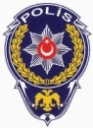 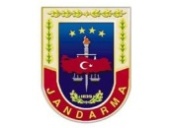 155 - 156POLİS VEYA JANDARMA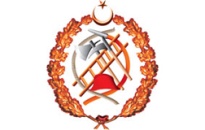 110İTFAİYE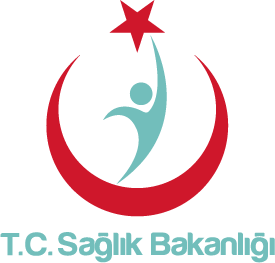 112HIZIR ACİL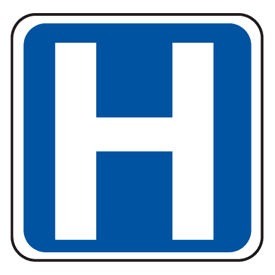 HASTANELER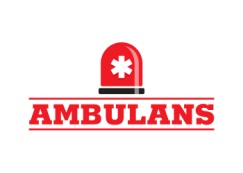 AMBULANSLAR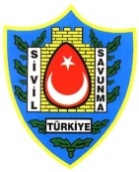 SİVİL SAVUNMA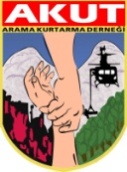 ARAMA KURTARMA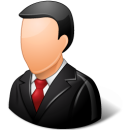 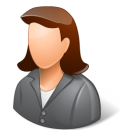 YÖNETİCİLERAd – SoyadGöreviTelefonuAcil Durum KoordinatörüAcil Durum Koordinatör Yardımcısıİlk Yardım Ekibi Amiriİlk Yardım Ekibi Amir Yardımcısıİlk Yardım Ekibi Asıl Üyeİlk Yardım Ekibi Asıl Üyeİlk Yardım Ekibi Yedek ÜyeSöndürme Ekibi AmiriSöndürme Ekibi Amir YardımcısıSöndürme Ekibi Asıl ÜyeSöndürme Ekibi Asıl ÜyeSöndürme Ekibi Yedek ÜyeKoruma Ekibi Amiri Koruma Ekibi Amir YardımcısıKoruma Ekibi Asıl ÜyeKoruma Ekibi Asıl ÜyeKoruma Ekibi Yedek ÜyeKurtarma Ekibi AmiriKurtarma Ekibi Amir YardımcısıKurtarma Ekibi Asıl ÜyeKurtarma Ekibi Asıl ÜyeKurtarma Ekibi Yedek ÜyeGöreviHaberleşme Ekibi AmiriHaberleşme Ekibi Amir YardımcısıHaberleşme Ekibi Asıl ÜyeHaberleşme Ekibi Asıl ÜyeHaberleşme Ekibi Yedek ÜyeTahliye Ekibi AmiriTahliye Ekibi Amir YardımcısıTahliye Ekibi Asıl ÜyeTahliye Ekibi Asıl ÜyeTahliye Ekibi Yedek ÜyeTeknik Kontrol Ekibi AmiriTeknik Kontrol Ekibi Amir YardımcısıTeknik Kontrol Ekibi Asıl ÜyeTeknik Kontrol Ekibi Asıl ÜyeTeknik Kontrol Ekibi Yedek ÜyeKimyasal Kirlenme Ekibi AmiriKimyasal Kirlenme Ekibi Amir YardımcısıKimyasal Kirlenme Ekibi Asıl ÜyeKimyasal Kirlenme Ekibi Asıl ÜyeKimyasal Kirlenme Ekibi Yedek Üye